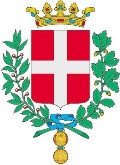 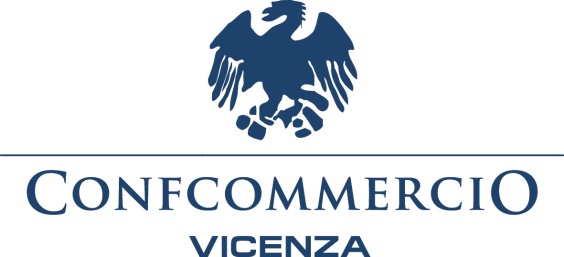 Comune di VicenzaPROGETTO NATALE 2020 trail Comune di Vicenza con sede a Vicenza, Corso Palladio 98 (codice fiscale e partita I.V.A. 00516890241), in seguito detto “Comune”, rappresentato dall'avv. Gian Luigi Carrucciu (omissis – regolamento in materia di privacy), che interviene e agisce in rappresentanza del Comune di Vicenza nella sua qualità di Direttore del settore SUAP, Edilizia Privata, Turismo e Manifestazioni, nella sede comunaleeConfcommercio-Imprese per l’Italia della Provincia di Vicenza in seguito detto “Confcommercio” rappresentato da Ernesto Boschiero (omissis – regolamento in materia di privacy) Direttore che interviene e agisce in rappresentanza di Confcommercio,(congiuntamente le “Parti”)Premesso chele Parti ritengono che le forme di partecipazione condivisa, espresse mediante “accordi volontari” siano coerenti con il proprio programma di “social responsibility” e rappresentino gli strumenti più idonei per attuare una politica per lo sviluppo culturale, economico, sociale e ambientale della comunità, per la realizzazione di iniziative, manifestazioni ed eventi;Confcommercio promuove forme di collaborazione volte a conseguire più articolate e vaste finalità di progresso e sviluppo dei soggetti rappresentati, valorizzando gli interessi delle imprese del Commercio, del Turismo e dei Servizi, promuovendo e riconoscendo il proprio ruolo economico e sociale;Confcommercio ha tra i principi e valori del proprio Statuto lo sviluppo sociale ed economico volto a contribuire al benessere di tutta la collettività attraverso un’economia aperta, competitiva e di mercato;Confcommercio è l’Associazione più rappresentativa del settore Commercio, Turismo e dei Servizi e grazie all’esperienza maturata risponde con un approccio attento ai diversi problemi e alle diverse opportunità di sviluppo mettendo a disposizione conoscenze e strumenti utili a rivitalizzare, valorizzare e promuovere opportunità di sviluppo economico della città di Vicenza;Il turismo e la cultura rappresentano per Vicenza un fattore di crescita e occupazione, oltre che un presupposto per una politica di sviluppo urbano;Il Comune di Vicenza e Confcommercio intendono coordinare delle iniziative di grande richiamo per il pubblico di cittadini e visitatori durante le festività natalizie;In tal senso con decisione di Giunta Comunale nr. 269 del 11/11/2020 e nr. 280 del 25/11/2020 è stata autorizzato il programma di cui al presente accordo e la partecipazione massima del Comune di Vicenza è di Euro 203.000,00.= omnicompresivi di ogni onere per la realizzazione del progetto "Natale 2020".Visto e considerato quanto in premessa, si conviene e si stipula quanto segue:Le Parti collaboreranno sul piano istituzionale, amministrativo e tecnico operativo per lo studio, lo sviluppo e l’attuazione nel Comune di Vicenza di un programma denominato “Vicenza Natale 2020”.Il programma consiste nella realizzazione delle iniziative sotto elencate:installazione da parte delle ditte Gasparotto Srl, Luminarie De Filippo Srl e Kevin & Zavatta Luminarie di luminarie natalizie e altri arredi luminosi nelle piazze, vie, contrà più caratteristiche del centro storico cittadino e nei quartieri di Laghetto, Santa Bertilla, Stanga, Campedello, Bertesinella, utilizzando decorazioni luminose e non, con installazioni conformi ai requisiti di legge per la massima sicurezza dei cittadini e rispettando l’omogeneità del tipo di illuminazione scelta, garantendo un livello qualitativo pari o superiore alle luminarie allestite nei precedenti periodi natalizi e con l’accessione delle stesse a partire dal 28/11/2020 e fino al 10/01/2021;;posizionamento di un abete vero in Piazza dei Signori tipologia “Abies Nordmanniana” alto 10 metri e di alcuni abeti di dimensioni più modeste nei principali quartieri del Comune di Vicenza;Confcommercio si farà promotrice della coordinazione degli eventi secondo il programma che verrà concordato con il Comune di Vicenza.Le parti si danno reciprocamente atto che scopo del presente accordo di collaborazione è quello di fornire una serie di iniziative, anche promozionali, che riguarderanno il centro storico di Vicenza e alcuni quartieri della città. A tal fine l’intervento di Confcommercio Vicenza, anche in considerazione delle finalità istituzionali della stessa Associazione, è da intendersi meramente di coordinamento e di coinvolgimento degli operatori interessati, senza che alla stessa Confcommercio possa essere attribuita qualsivoglia responsabilità per qualsiasi titolo, ragione o causa, per eventuali danni e/o responsabilità che dovessero essere conseguenze dirette o indirette degli eventi sopra citati. Le parti danno atto che sono state acquisite le polizze a garanzia di eventuali danni a cose e/o persone, direttamente fornite dalle ditte di cui sopra. Rimane fermo che sarà onere e responsabilità esclusiva delle ditte e associazioni coinvolte nella realizzazione delle diverse iniziative attuare e porre in essere tutti gli adempimenti previsti dalle normative vigenti, tra le quali, a titolo meramente esemplificativo e non esaustivo, si indicano:Sicurezza e salute sul lavoro;Polizze assicurative di cui alla normativa vigente in tema di Responsabilità civile;Siae;Organizzazione pubblici spettacoli e manifestazioni;Autorizzazioni amministrative;Normative ambientali: rumore e rifiuti;Regolarità dei rapporti di lavoro.Le Parti si impegnano a promuovere e sostenere le iniziative attraverso i propri canali di comunicazione istituzionale e con la propria attività di divulgazione e di informazione.Il Comune si impegna a mettere a disposizione per il progetto delle luci natalizie quanto segue:il rilascio delle autorizzazioni e dei permessi di transito agli automezzi utilizzati dalle aziende incaricate da Confcommercio per il servizio di noleggio, montaggio, smontaggio e manutenzione durante il periodo di accensione. Le luminarie dovranno restare accese da sabato 28 novembre 2020 fino a domenica 10 gennaio 2021 nella fascia oraria dalle ore 16.00 alle ore 23.00;l’accesso alle proprietà comunali (Torre Campanaria, Torre Tormento) per allestire le calate delle luci verso le pubbliche piazze;gli oneri per la predisposizione dei contatori elettrici di AIM Energy e i relativi consumi per l’intero periodo di accensione delle luminarie.Per l'attuazione delle iniziative inserite nel progetto “Vicenza Natale 2020” il Comune ritiene congruo il progetto fornito da Confcommercio così come descritto nelle comunicazioni del 5 novembre 2020 e del 30 novembre 2020;La partecipazione massima dell'Amministrazione comunale per le spese previste dal progetto “Vicenza Natale 2020” sarà di euro 203.000,00.= (IVA COMPRESA). L’importo di euro 203.000,00.= verrà erogato dopo la presentazione, per il tramite di Confcommercio, delle fatture attestanti i costi sostenuti dalle imprese citate in premessa.Il presente accordo di collaborazione avrà termine il 17 gennaio 2021. E' vietato alle Parti l'utilizzo non previamente consentito per iscritto, di loghi e/o marchi di una delle Parti per attività diverse da quelle previste nel presente accordo di collaborazione. Le Parti hanno l'obbligo di mantenere riservati i dati e le informazioni di cui vengano in possesso o a conoscenza e di non divulgarli in alcun modo e in qualsiasi forma e di non farne oggetto di utilizzazione a qualsiasi titolo per scopi diversi da quelli necessari all'esecuzione della presente convenzione. In particolare, tutti gli obblighi in materia di riservatezza saranno rispettati anche in caso di cessazione dei rapporti attualmente in essere tra le Parti.L'obbligo di cui al precedente comma dovrà essere rispettato anche in relazione a tutto il materiale originario e/o predisposto da ciascuna Parte in esecuzione della presente convenzione.Le Parti sono responsabili per l'esatta osservanza degli obblighi di riservatezza e segretezza anzidetti da parte del proprio personale.È vietata l'asportazione, duplicazione, riproduzione di documentazione delle Parti, anche qualora contenesse notizie di dominio pubblico.In caso di inosservanza dei predetti obblighi, le Parti hanno facoltà di dichiarare risolto di diritto la presente Convenzione ai sensi dell'articolo 1456 del codice civile. Le parti sono ciascuna da intendersi, ai sensi e per gli effetti dell’art. 4 par. 1 n.7 e 24 del Regolamento UE Privacy 679/2016, quale "Titolare Autonomo" del trattamento dei dati personali e in genere dei dati rilevanti ai fini del Regolamento sopra menzionato, in relazione all’espletamento delle attività di rispettiva competenza, necessarie per l’esecuzione di quanto stabilito dalla presente convenzione, per l’adempimento dei relativi obblighi di legge, e in generale per ogni altra finalità, con espressa esclusione, di qualsiasi co-titolarità del trattamento ai fini della vigente normativa, essendo riservata discrezionalmente e disgiuntamente a ciascuna parte ogni decisione circa le finalità e le modalità dei rispettivo trattamento, in particolare, ma non limitatamente, in relazione alle finalità e/o procedure di sicurezza agli stessi applicabili e in genere ai mezzi di trattamento utilizzati. Ciascuna delle parti potrà risolvere il presente accordo, ai sensi dell’art. 1456 codice civile, mediante comunicazione scritta da inviarsi alle altre con lettera raccomandata a.r. o pec qualora emergano fatti che configurano una grave irregolarità amministrativa o illeciti e comunque al ricorrere di vicende tali da rendere la continuazione del rapporto dannosa per la propria immagine.Il presente accordo è regolato esclusivamente dalla legge italiana. Per tutte le controversie che dovessero insorgere tra le Parti in relazione alla interpretazione, esecuzione e applicazione della presente convenzione è competente in via esclusiva il Foro di Vicenza.Il presente accordo, previa lettura e conferma viene sottoscritta in duplice copia originale dalle parti, nei modi e nelle forme di legge.Letto, approvato, sottoscritto.Vicenza, ______________________Comune di VicenzaIl direttore SUAP, Edizia Privata, Turismo e ManifestazioniAvv. Gian Luigi Carrucciu_____________________________Confcommercio – Imprese per L'Italia – VicenzaIl direttoreErnesto Boschiero_____________________________